Краткосрочный проект «Родословная – древо жизни»Направление: поисково - исследовательское.Сроки реализации: 1 неделя.Цель проекта: воспитывать у детей старшего возраста уважение и любовь к традициям и истории своей семьи.Задачи проекта: Познакомить с наукой- генеалогией; Формировать представления о своей родословной; Пополнять словарь детей по теме «Моя семья»; Обмениваться опытом по составлению генеалогического древа семьи. Участники: дети старшей группы, воспитатели, родители.Основные направления:      Работа с детьми; Педагогами; Родителями. Этапы реализации проекта:Подготовительный:- подбор материалов по данной теме;- разработка конспекта занятия, памятки для родителей;- выявление у родителей знаний своего генеалогического древа;- организация творческой группы;Практический:-проведение консультации с родителями;- занятия с детьми;- выставка «Генеалогическое древо»;- статья в газете « Изучаем родословную семьи»;Опрос, проведённый среди родителей старшей группы, показал, что 75%  родителей до 35 лет имеют очень низкий уровень знаний о своих предках, в таких семьях история семьи не прослеживается дальше поколения « дедушка- бабушка». Лишь 25% интересуется прошлым своей семьи.Данные анкетирования ещё раз подтвердили необходимость, внедрения поисково- исследовательского проекта «Родословная – древо жизни».Изучаем родословную семьиСемья для ребёнка- это мир, в котором закладываются основы морали, отношения к людям. Старшие члены семьи оказывают огромное влияние на формирование личности ребёнка. Тех, кто не знает родных и своей семейной истории многие психологи характеризуют как людей не уверенных в жизни, людей с большими внутренними проблемами.Изучение и восстановление своей родословной помогает укреплению семейных отношений. Для пожилых людей возникший интерес к истории семьи является благотворным «лекарством», и они с радостью окунаются  в это полезное дело.В марте 2012 года под руководством учителя- логопеда Ковалёвой Светланы Борисовны велась работа по поисково - исследовательскому проекту « Родословная- древо жизни». Его участниками  были педагоги старшей группы Сигунова Любовь Борисовна, Драгунова Екатерина Олеговна, родители и  дети. Целью проекта являлось воспитание у детей старшего возраста уважения и любви к традициям и истории своей семьи.В течении всего проекта родители изучали свою родословную. По отзывам мам и пап в этом им оказали огромную помощь их бабушки и дедушки. Родители вместе с детьми постарались как можно глубже познакомить нас с родословной своей семьи. Проявив  творчество и фантазию, они изготовили генеалогические древа из различных материалов: бумаги, пластиковых бутылок , дерева.Мы узнали, что бабушки и дедушки приобщают внуков к истории семьи. Семейные реликвии, рассказы, песни, сказки, пословицы, загадки, игры и игрушки из детства бабушек и дедушек - богатый источник исторических знаний, который ребёнок легко усваивает благодаря образному характеру детского познания окружающего мира .  Рассказы старших членов семьи, их взгляды на различные события и явления подводят ребёнка к пониманию того, что жизнь с течением времени меняется, что каждое новое поколение живёт в иных условиях, чем предыдущее.  Дети начинают понимать, что люди и события имеют своё прошлое, настоящее и будущее. Так формируются первые представления о связи между поколениями.Уверенность в жизни обеспечивает не только материальное положение, душевное благополучие, но и знание, что ты – часть семьи  и прикреплён к семейному древу с его прочными, глубокими корнями.Важно помнить о тех, кто был, заботиться о тех, кто есть, и думать о тех, кто будет.Учитель-логопед Ковалёва С.Б.МБДОУ  №16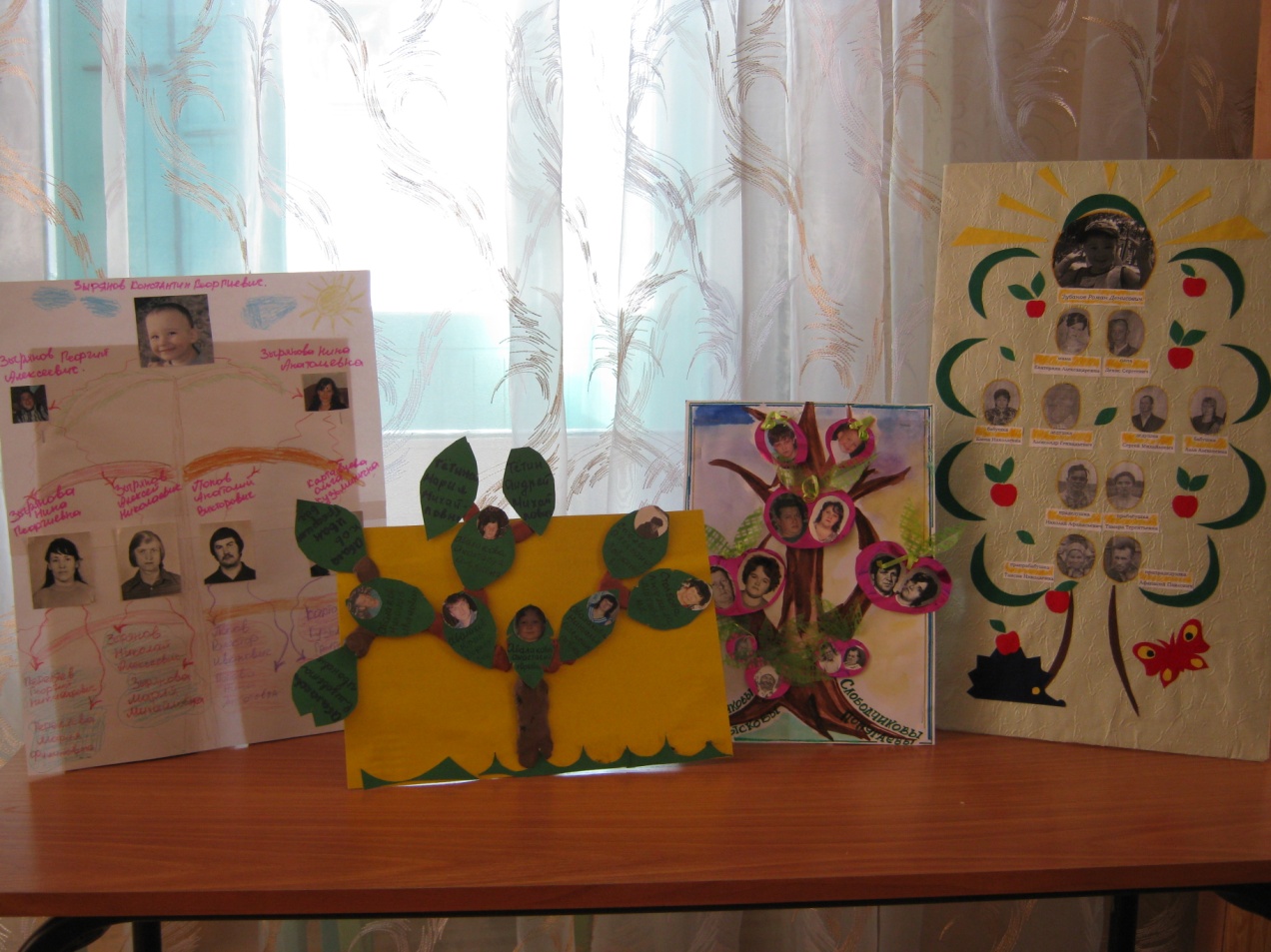 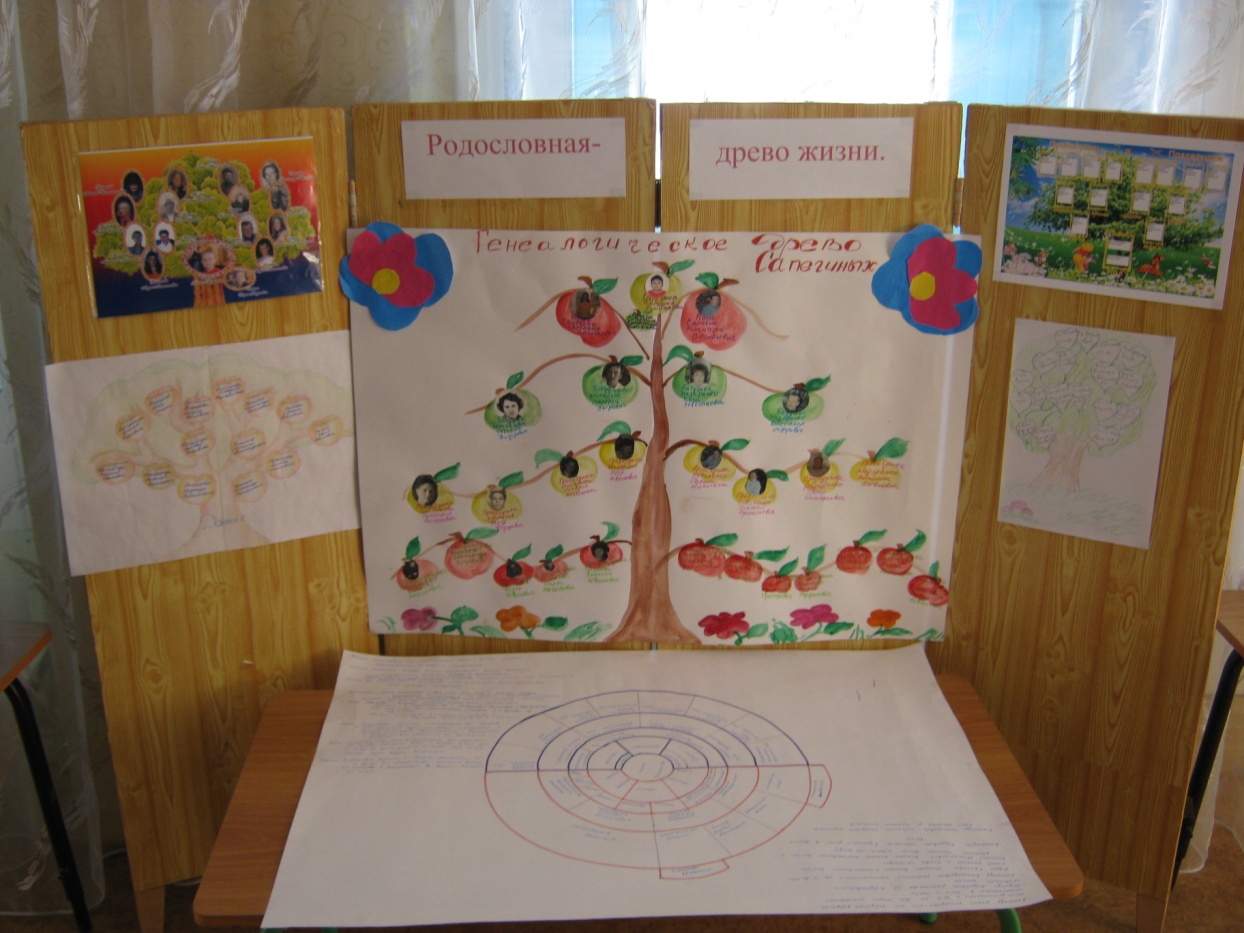 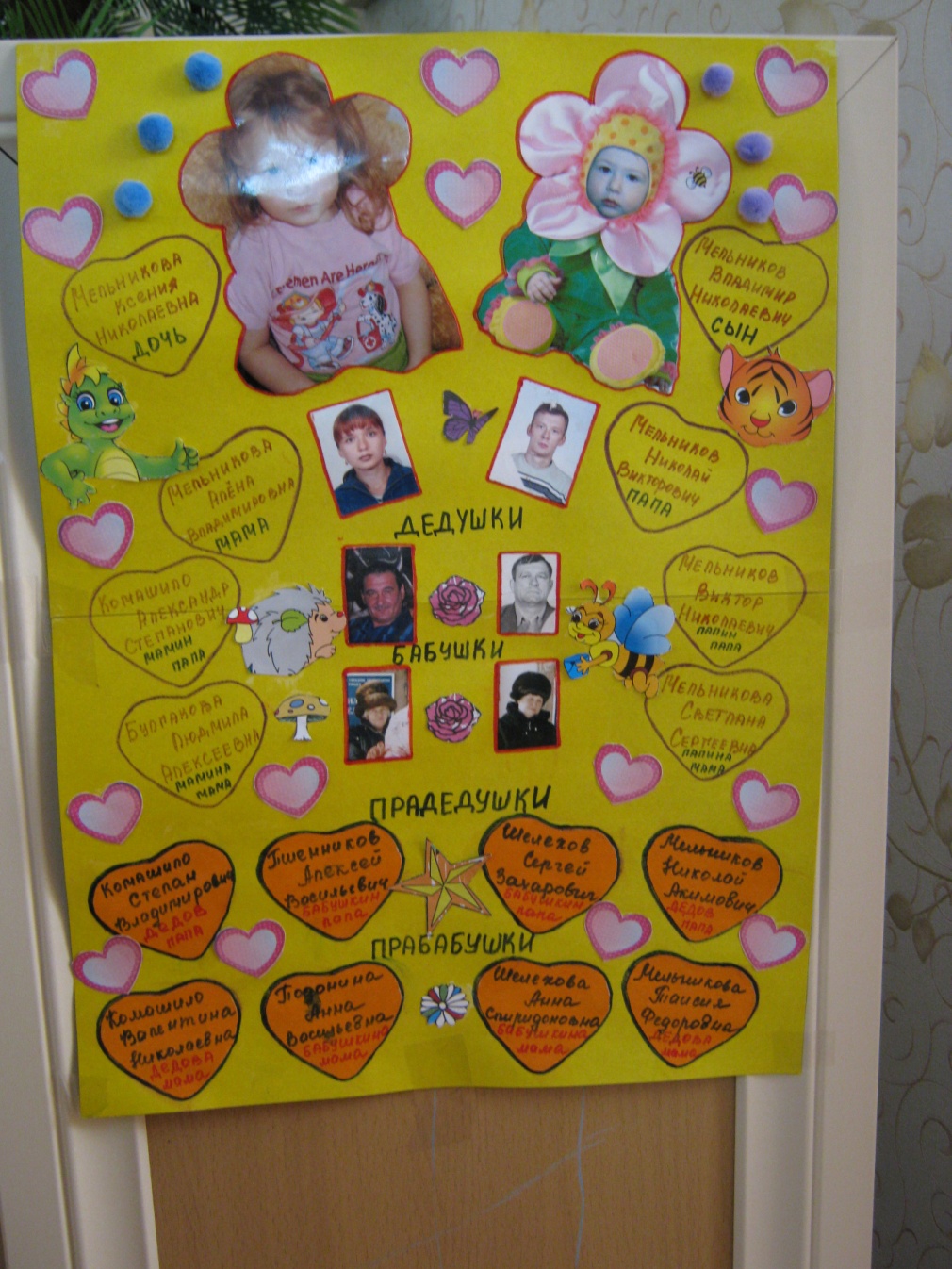 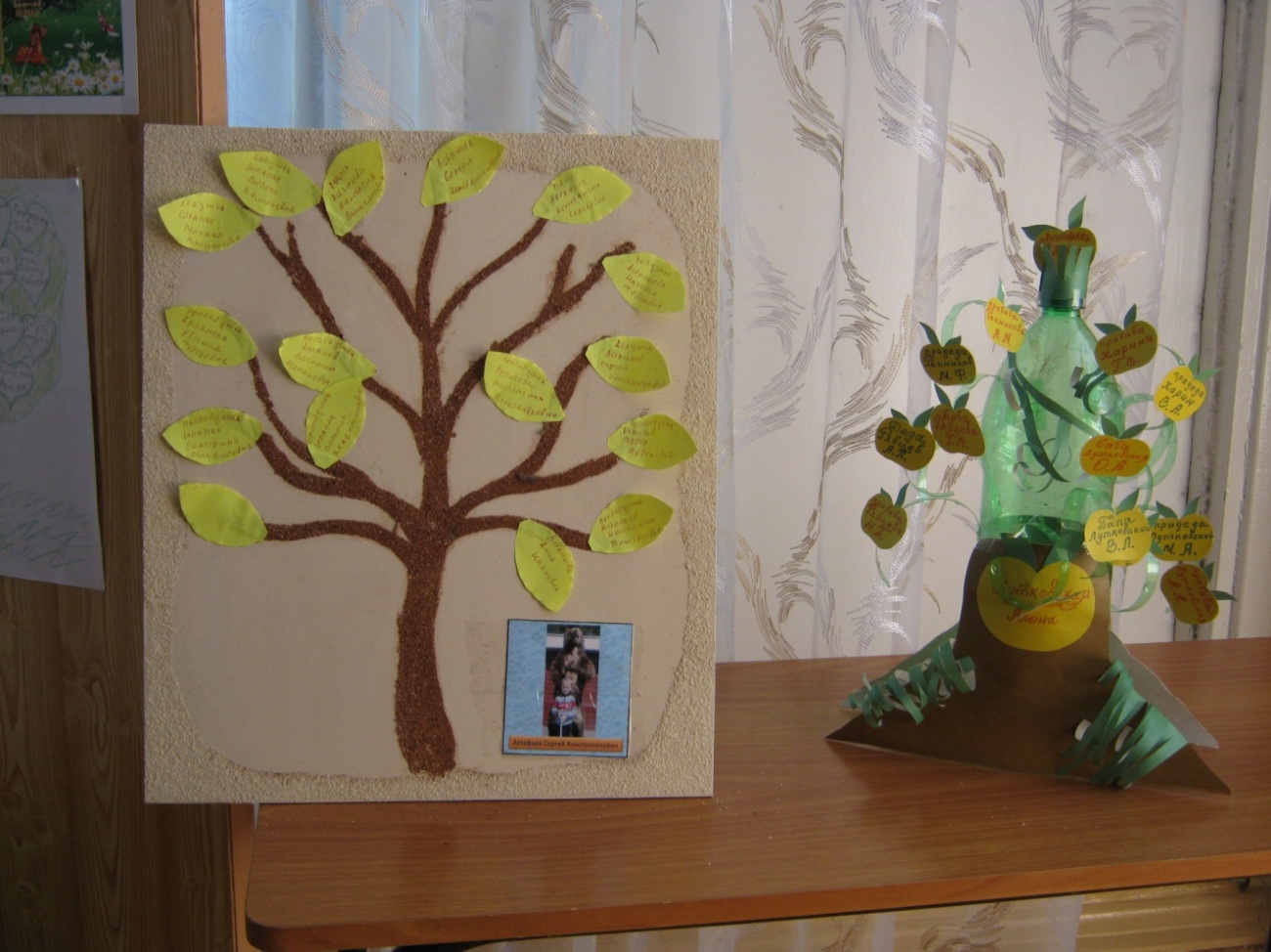 